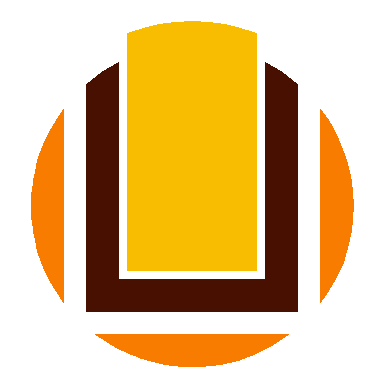 FORMULÁRIO DE SOLICITAÇÃO DE ISENÇÃO DA TAXA DE INSCRIÇÃO INGRESSO EM 2016Nome do Candidato(a): __________________________________________________________Identidade: ____________ CPF: __________________  Fone: ______________Endereço atual: _______________________________________  nº:_______  Apto: _______  Bairro: ______________________Cidade: ________________________ UF: ______  CEP: _______________  E-mail: ________________________Identifique-se numa das situações abaixo.1- Situação do(a) candidato(a):(   ) Solteiro( a), com ou sem renda própria, residindo com os pais; 	(   ) Solteiro(a), com renda própria, residindo sozinho(a);(   ) Casado(a) ou com companheiro(a) com filhos;		(   ) Casado(a) ou com companheiro(a) sem filhos;(   ) Separado(a), residindo com os filhos;			(   ) Separado(a) residindo sozinho(a);(   ) Outra. Especifique: _________________________________________________________2 - Condições de moradia da família e/ou do(a) candidato(a): 	(   ) Casa ou apartamento próprio;(   ) Casa ou apartamento em aquisição;			(   ) Casa ou apartamento alugado(   ) Casa ou apartamento cedido. Por quem?			(   ) Divide aluguel com colegas. Valor pago:(   ) Pensionato. Mensalidade:(   ) Outra. Especifique:_______________________________________________________3 - Justifique o motivo para a solicitação de isenção: _______________________________________________________________________________________________________________________________________________________________________________________________________________________________________* Somente o primeiro nome.Declaro que as informações prestadas neste documento são verdadeiras e que estou ciente de que, se comprovada a inveracidade das informações prestadas, fico sujeito às penalidades cabíveis em lei.Rio Grande, ______ de __________ de _____.   ___________________________		                                                                                        Assinatura do requerente                                                             ____________________________                                                                                                          Assinatura do recebedor_______________________________________________________________________________________________________________________________________________________________________________________________________________________________________PARECER (   ) Deferido	(   ) IndeferidoData: ____/____/________ __________________________________                                                                                                                                                                                                                               Assinatura do pareceristaNome*ParentescoIdadeEstado Civil Ocupação ProfissionalLocal onde trabalhaSalárioOutros Rendimentos